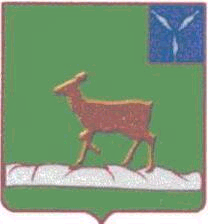 ИВАНТЕЕВСКОЕ РАЙОННОЕ СОБРАНИЕИВАНТЕЕВСКОГО МУНИЦИПАЛЬНОГО РАЙОНАСАРАТОВСКОЙ ОБЛАСТИПятидесятое заседание пятого созываот 22 июля 2020  года                            с. ИвантеевкаПОВЕСТКА ДНЯ 1. Об утверждении отчета об исполнении бюджета Ивантеевского муниципального района за 2019 год.Информация: Лебедихина  В.И. – начальник финансового управления администрации  Ивантеевского муниципального района2. О внесении изменений и дополнений в решение районного Собрания от 25 декабря 2019 года №93 «О бюджете Ивантеевского муниципального района на 2020 год и на плановый период 2021 и 2022 годов».Информация: Лебедихина  В.И. – начальник финансового управления администрации  Ивантеевского муниципального района3. Об исполнении бюджета   Ивантеевского муниципального района за  первое полугодие 2020 года.Информация: Лебедихина  В.И. – начальник финансового управления администрации  Ивантеевского муниципального района4. «Об утверждении Порядка принятия решения о создании, реорганизации и ликвидации муниципальных предприятий Ивантеевского муниципального района Саратовской области».Информация: Афанасьева И.В. – начальник юридического отдела администрации  Ивантеевского муниципального района5. Разное.Председатель Ивантеевского районного Собрания 							       А.М. Нелин